Unit 8 Lesson 17: True or False?WU True or False: Fraction Addition (Warm up)Student Task StatementDecide if each statement is true or false. Be prepared to explain your reasoning.1 True or False: Design 1Student Task StatementWrite an equation to complete the True and False task. Be prepared to share your reasoning for the last equation._______________________2 Design 2Student Task StatementWrite two equations to complete the True or False task. Be prepared to share your reasoning for the equations.______________________________________________3 Design 3Student Task StatementWrite three equations to complete the True or False task. Be prepared to share your reasoning for the equations._____________________________________________________________________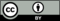 © CC BY 2021 Illustrative Mathematics®